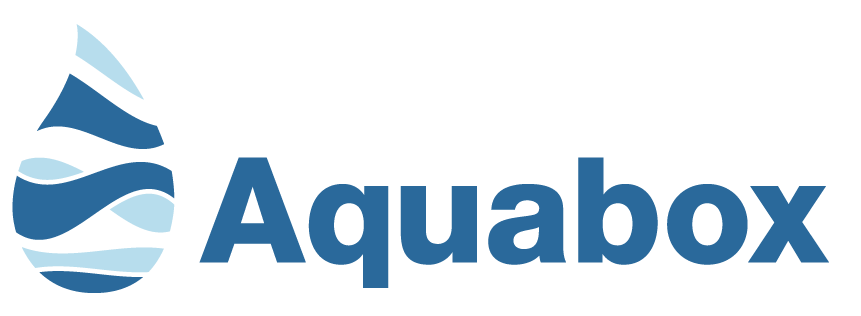 CHALLENGE & BADGE DETAILSThe challenge is for All Sections, Leaders and Trefoil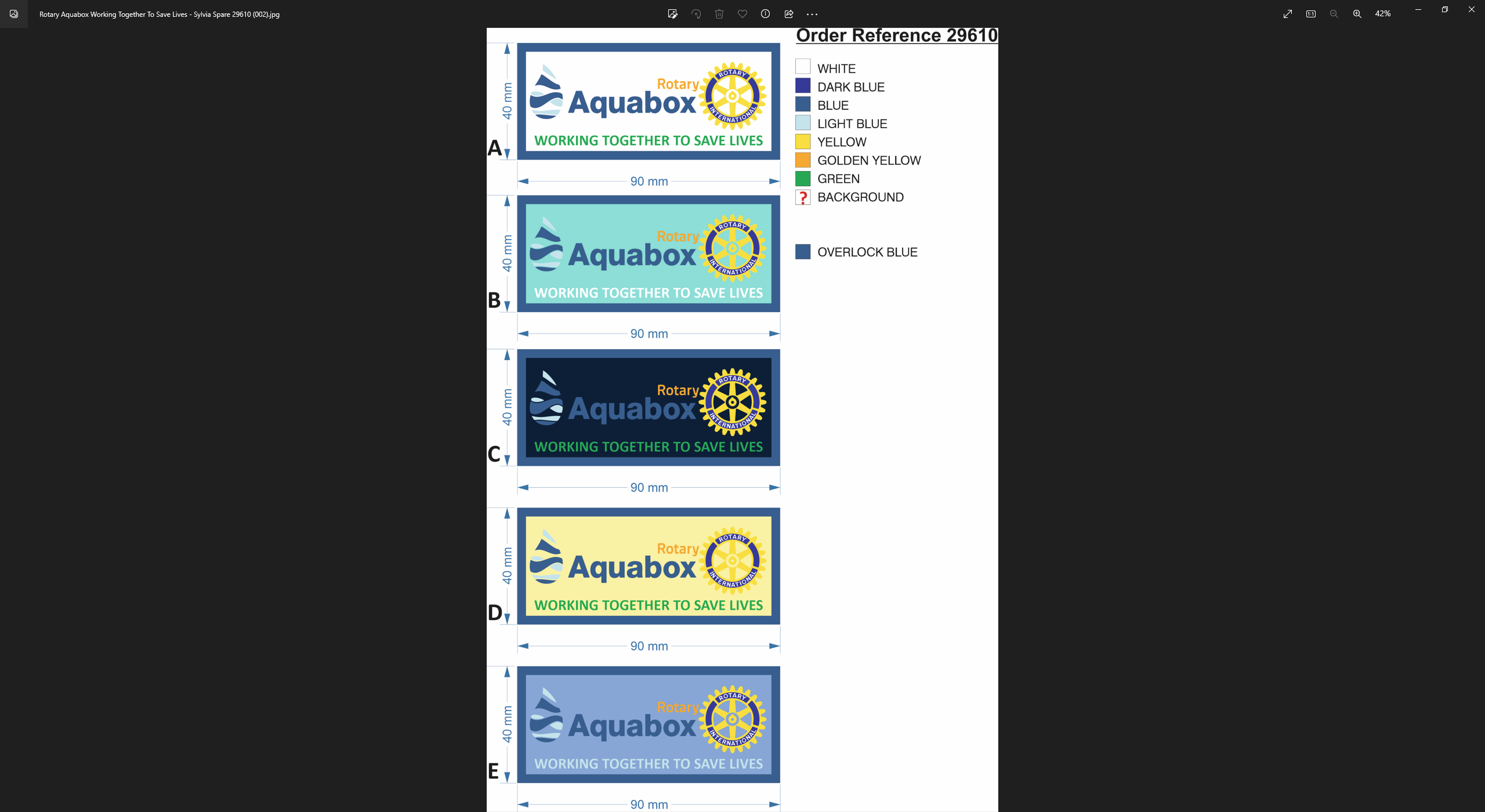 Aquabox badges available –minimum suggested donation of £1.00 each pleaseSylvia & Ray Spare   0777 902 0974 / 01530 14806raynsylv@gmail.comCHALLENGE AND BADGEThe challenge is to raise awareness of the amazing charity work that Aquabox do to save lives around the world in times of crisis.The challenge is designed to be simple and adaptable for all ages. You decide or discuss with your unit/troop which challenge questions to use and how to use them. If you want to change, delete or add a challenge question to adapt to your age group, please do! Included in this Aquabox Challenge and Badge Pack are the following things for leaders to use:Aquabox Challenge Details (This document)Aquabox Challenge Games & Activities to have some funA presentation document about Aquabox in a pdf documentThis presentation is where you will find some of the answers(Note: An Aquabox presentation can be requested as a Power Point)With younger children you may want to focus on the games about recycling and plastics; after you have had some fun have a discussion about the Aquabox. Perhaps using some of the images in the presentation and a selection of the questions on the following page.With older children/young people, you could use a combination of games (tights and balls game looks fun!) turn the questions into a quiz and then use the presentation to fill in the gaps in knowledge.For other related activity ideas:Look at your Girlguiding /Scouting  badges on WATER and RECYCLING and include the Aquabox challenge into your bronze, silver or gold programme. Go to the Aquabox Website  https://www.aquabox.org/  for further help with the questions. Look at the two-video links below, which show you Aquabox in action.Hand in Hand Syria video, with English subtitles (length 2:34 mins):https://drive.google.com/file/d/17HHa1hZZeB5kkWw92bvHnrknR8vhwWyR/view?usp=sharingThe World's Glass is Only Half Full video (length 2:39 mins):https://drive.google.com/file/d/1ylzVxN-hmX64b8qIIVBR-vlLbd1YOBv8/view?usp=sharing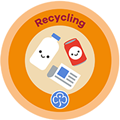 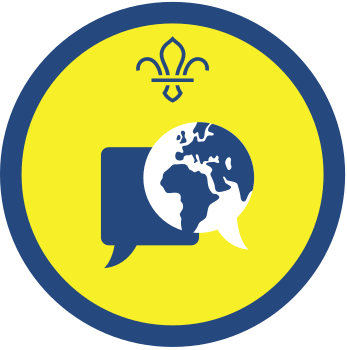 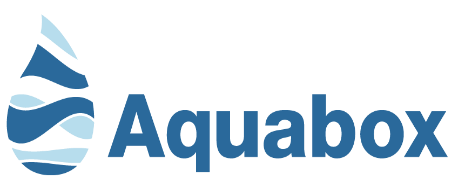 Here are some potential links for using the Aquabox Challenge with your Bronze, Silver or Gold programmes:RAINBOWS	Community Action – Ready..set..recycle Take Action Interest Badge - RecyclingTake Action Interest Badge – HelperTake Action Interest Badge – Make ChangesTake Action UMA – Plastic Free PlanetBROWNIES	Take Action Interest Badge - Zero Waste	Take Action Skills Builders – Make Change stage 2Take Action UMA – Pass on PlasticTake Action UMA – Trash FashionTake Action Skills Builder – Impact-o-meter – Make Change Stage 2Have adventures UMA – Super SoakedGUIDESTake Action Skills Builder - stage 4 - big changes start with small stepsTake Action UMA - Litter lottoTake Action UMA - To flush or not to flush?Take Action Interest Badge - CampaigningExpress Myself UMA - Build a BeastHave Adventures UMA - Thirsty workSkills for my future Interest Badge – UpcyclingRANGERS            Skills for my future – Live Smart Stage6 – Mend, Reuse, Recycle, UpcycleTREFOIL If you know other programme links, activities, or ideas we would love to hear from you      raynsylv@gmail.comCHALLENGE QUESTIONSAll but two of the answers to these questions are in the presentation.Who started sending Aquaboxes and in what year?How many types of worldwide disasters or emergencies can you think of, where Aquabox could help people?How long can you live without     a. Air       b. Water     c. Food ?Name a minimum of  15 humanitarian items that can be sent out in an Aquabox.What are the towels in the Aquabox used for?How does Aquabox save lives?How many types of Aquabox filters are there?What powers the Aquabox family water filter?What is the ‘magic’ part of the Aquabox water filter that makes immediately clean drinking water possible? How do they work? What is removed from the dirty water by the water filter, that helps save lives? How many litres of clean water does a family water filter make in one minute? By using the Aquabox water filters how many plastic water bottles are not produced, are not transported, and not needed in one year? Research how and make a water bottle filter. Is this water safe to drink immediately? Are Aquabox production and packing volunteers paid? Play one of the Aquabox challenge games and have some fun. Sing the Aquabox  ‘Working Together to Save Lives Song’. Find the words in the wordsearch on the next page and use the 8 letters left over make two extra words.       AID       AQUABOX       CHARITY       DISASTER       DONATE       EMERGENCY       FILTER       HELP       PATHOGENS       RECYCLE       SAVE       STRAW       WATERYou can contact or order your badges fromSylvia Spare   0777 902 0974  or 01530 41806         raynsylv@gmail.com64 Woodside, Ashby de la Zouch, Leicestershire, LE65 2NL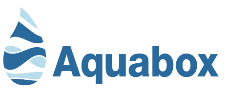 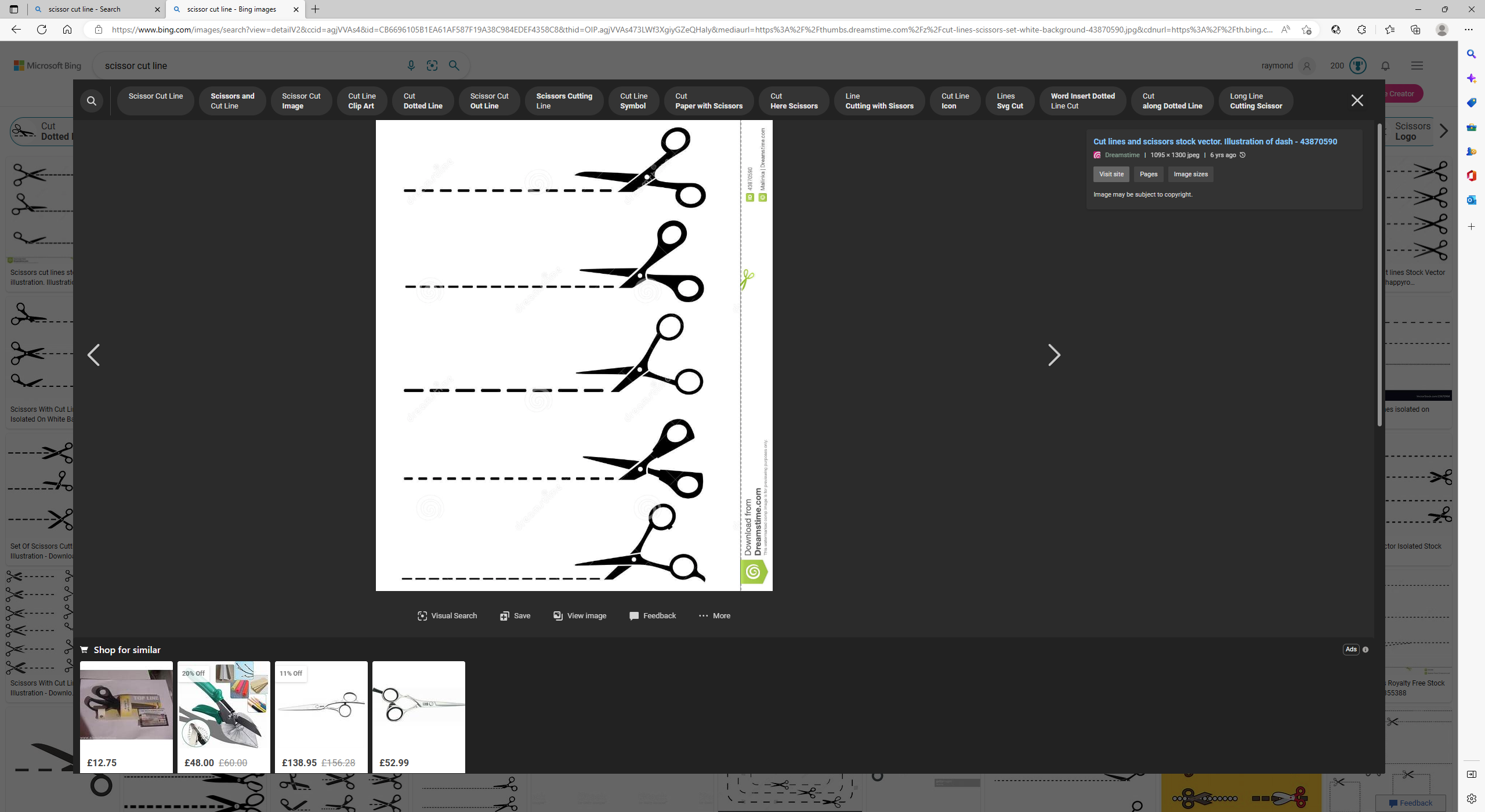 